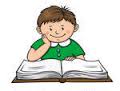 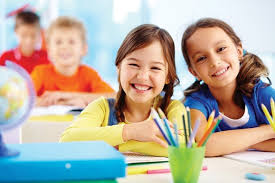 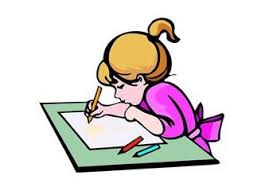       Osmaniye Merkez  Atatürk Ortaokulu Rehberlik Servisi, Mahir BÜYÜKDOLU Rehberlik Uzmanı  Nisan 2016                                ETKİLİ  DERS  ÇALIŞMA  TAKTİKLERİ